ПОЛЕЗНАЯ ИНФОРМАЦИЯ ДЛЯ ПОДГОТОВКИ К ГИА
1. Ссылки на официальные сайтыОфициальный информационный портал ЕГЭ http://www.ege.edu.ru/  Официальный информационный портал ОГЭ http://gia.edu.ru/ ФГУ «Федеральный центр тестирования»http://www.rustest.ru/ Рособрнадзор http://obrnadzor.gov.ru/ru/ Федеральный институт педагогических измерений http://www.fipi.ru/Демоверсии КИМ ЕГЭ/ОГЭ, в т.ч. досрочного периода (ответы появились 21.04.2020).Открытые банки заданий ЕГЭ/ОГЭ.Тренировочные сборники для подготовки к ГИА обучающихся с ОВЗ.Методические рекомендации для учителей.Видеоконсультации для участников ЕГЭ.Министерство образования и науки Самарской областиhttp://www.educat.samregion.ru./Самарское управление министерства образования и науки  Самарской областиhttp://www.samobr.ru/ 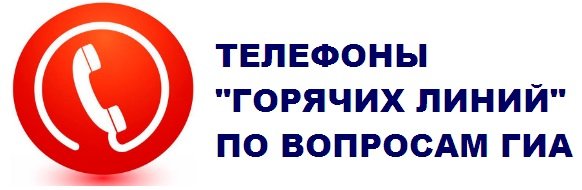 Телефоны ОО: директор МБОУ Школа №74 г.о.Самара  А.А.Захаркин - 264-12-82, заместители директора: С.В.Лайшева, Р.С.Кудряшова – 330-35-79. Телефоны Самарского управления:       340-17-10 – 9 классы      340-74-32 – 11 классыТелефон министерства      образования и науки      Самарской области:  333-75-06 3 . Ссылки на ролики для подготовки к ЕГЭ-2020:ЕГЭ-2020. Разберем со специалистом»https://vk.com/samminobr?w=wall-43217997_4218 https://vk.com/samminobr?w=wall-43217997_4207 https://www.facebook.com/samminobr/videos/660439348130570/ https://www.facebook.com/samminobr/videos/240273290417004/ https://www.instagram.com/p/B-_iJ4Rl1xo/ https://www.instagram.com/p/B_B9crrlyho/ https://twitter.com/samminobr/status/1250679773443108866 https://twitter.com/samminobr/status/1250682684382339072 